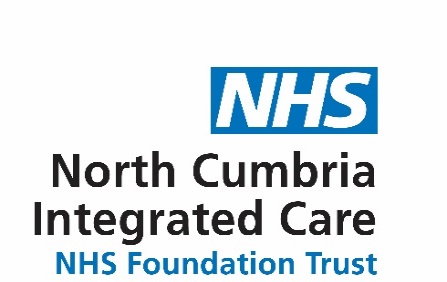 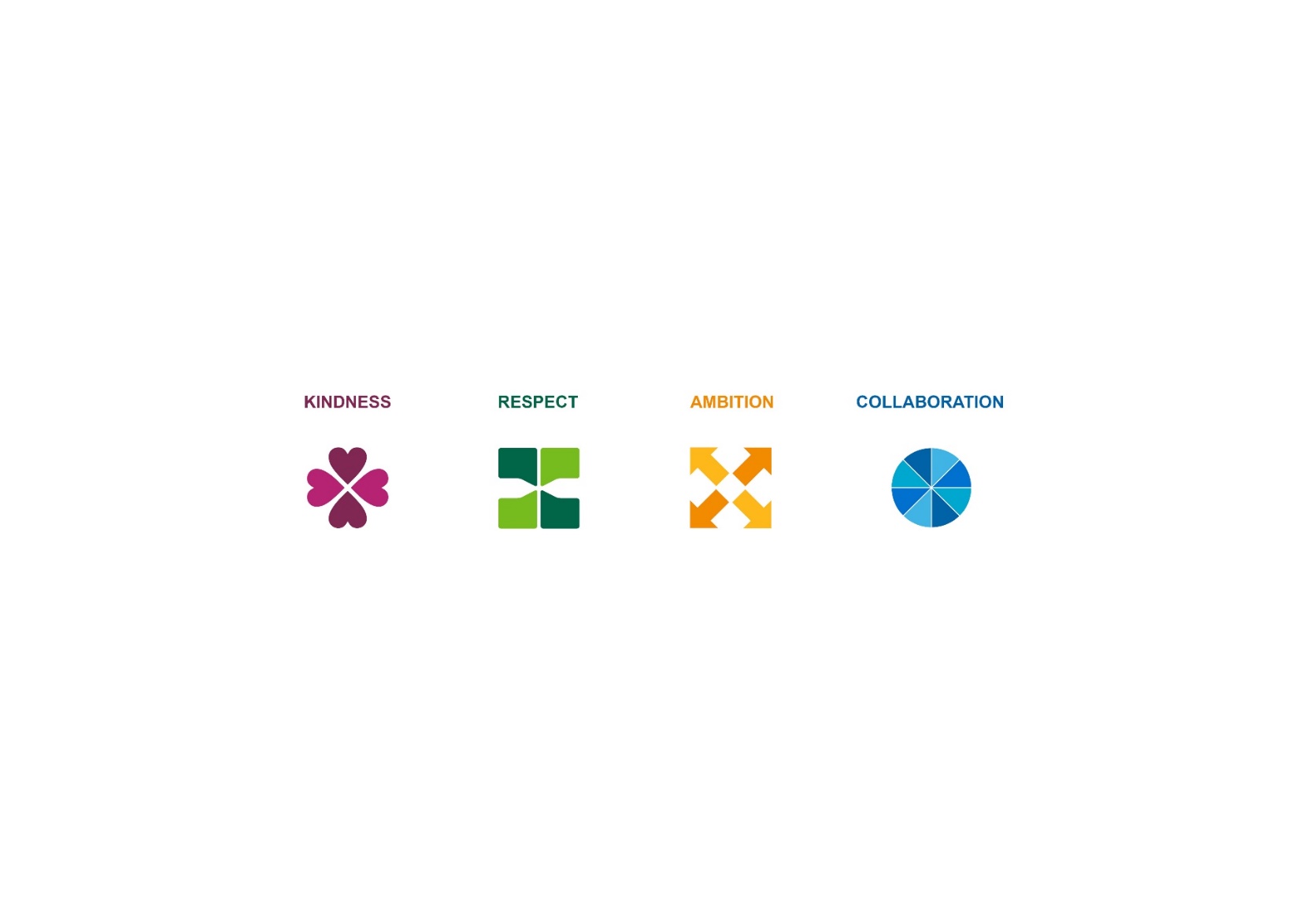 Dear Patient, HELP US TO HELP YOU. Please first read the notes on the back page and complete the form in full, giving us as much detail about you’re foot problem as you can. If you leave details out, the form may have to be returned to you which would delay the treatment.	If this form is completed by a Health Professional please:-   Sign:-   Name:-   Designation / Contact Details:-        I confirm I have read / agree to the information attached.     Patients Signature ………………………………………..   Date…………………………….    Please return completed form to:	Podiatry Department						Penrith Health Centre	      	      				Bridge Lane						Penrith						CA11 8HX						Phone:						Email:      Anyone of any age is eligible for foot / lower leg assessment       Podiatrists are trained to assess and treat any problem of the foot and ankle and lower leg.       What happens after you send in your referral form?Please give as much detail as you can about your foot problem so the podiatrist can ensure     you receive the right type of appointment.        Your form will be:-Checked by a podiatrist in 2 working days.Classified as urgent or non-urgent.Urgent appointment will be offered by phone.Non-urgent you will receive a letter about how to make an appointment for a day and time and venue that suits you.               What you can  expect from your first appointment        The podiatrist will assess your foot problem and discuss possible treatment options with you.        The options may include:Advice on how you can manage your own foot care, including advice on suitable footwear.Offer a course of treatment (short term).Refer you for more specialised podiatry care, depending on your foot problem.You may receive treatment at assessment if this appropriate, but this is not always possible or advisable. If further treatment is necessary the podiatrist will arrange another appointment.You will be discharged at completion of your course of treatment. In some cases this may be on your first visit.Please note if you are discharged from podiatry, then you cannot refer back into the service with the same condition within 12 months.What you should bring to your first appointmentYour appointment letter / cardA list of your current medicine / tabletsA selection of your shoes, including slippers